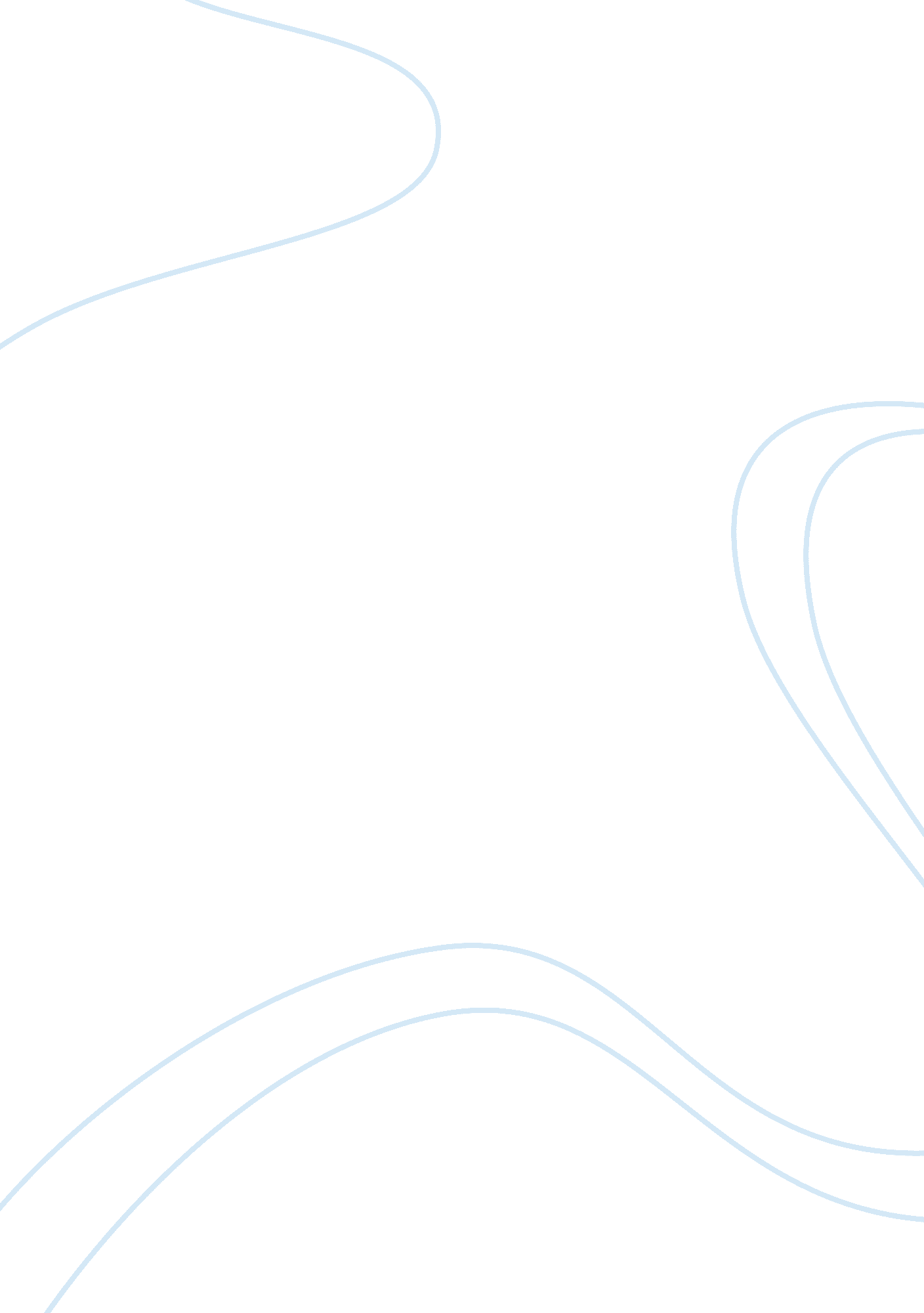 Exploring the importance of molecular imaging biology essayDesign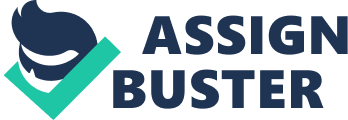 Molecular imagination has tremendous potency as a powerful agencies to supervise and name a disease by mapping the anatomic locations of specific molecules of involvement within populating tissue. In malignant neoplastic disease direction, molecular imagination of prolification, metamorphosis, and other more specific marks may hence be of extra value. To supervise the biological events, big figure of specific investigations with broad assortment of chemical belongingss and emanation wavelength are used during the last two decennaries. In present scenario, these are some features that have to maintain in head before synthesis of fresh fluorescent investigations. Anthraquinones plays a important function in molecular imagination field due to their brilliant fluorescent belongings for broad scope of wavelengths. The biological activity of these drugs has been recognized to the formation of embolism composites. DRAQ5 is a man-made anthraquinone, far red-fluorescing agent, with an excitement upper limit about 650 nanometers and an emanation spectrum runing from 665 nanometers to beyond 780 nm. But DRAQ5 still have some restrictions, and to get the better of these restrictions, it is of import to synthesis its parallels holding similar advantages of DRAQ5 to boot overcome the restrictions. Introduction A generic term malignant neoplastic disease used to depict every bit many as 200 malignant diseases which occur in assorted tissues and do assortment of unwellnesss. Types of malignant neoplastic disease known are about equal to type of cells present in organic structure. Sing spread, incidence, and survival rates, each malignant neoplastic disease has its ain features, nevertheless they portion one common feature ; that there is uncontrolled malignant cell division, by and large from a individual primary site ( 1 ) . There are 20 three braces of chromosomes present in every normal cell of human organic structure. Deoxyribonucleic acid is responsible for commanding and conveying familial features in the chromosomes, we inherit from our parents and base on balls on to our kids. Genes are fractional monetary unit of chromosomes, individual chromosome contain 1000000s of different cistrons. These cistrons contain information on how the organic structure should work, act and turn. Genes determine the assorted facets of the organic structure, like coloring material of eyes, healing of injured tissues, secernment of stomachic juice and many more. During normal status these cistrons function decently and direct the correct messages. As the chromosome reproduces itself, it is resulted in a cell division. Therefore there are figure of chances for something to travel incorrect. Familial alteration or harm to the chromosome within the cell resulted in malignant neoplastic disease. Alteration in cistrons, leads to directing improper or incorrect messages or wholly different message from one it should give. This improper signaling farther leads to rapid growing of cell. Further generation of cell occurs once more and once more until it forms ball, that ‘ s called tumour, malignant or malignant neoplastic disease ( 2 ) . By and large as malignant neoplastic disease grows in a organic structure, it is discovered, either by a patient himself/herself as an ailment feeling, or as a leery ball, or, more frequently now a yearss by medical practician in a regular diagnostic trial or a standard showing like mammography. During diagnosing and intervention of patient with malignant neoplastic disease, imaging probe plays an indispensable function. Imaging techniques are non merely used for initial diagnosing but it contributes a important portion in supervising the effectivity of intervention. Main purpose of molecular imagination is to demo all right constructions within the patient without demand of surgical probe ( 3 ) . Molecular imagination Since the first microscope was built in the late 16th century, morphological observations have driven the class of biological science ( 4 ) . In early 20 first century a new subject emerged which is intersection of molecular biological science and in vivo imagination and referred as molecular imagination. Molecular imagination may mention to the combination of attacks from assorted subjects like chemical science, pharmacological medicine, natural philosophies, technology, bioinformatics, cell and molecular biological science. Major application of molecular imagination is to measure the specific procedure at the cellular and sub cellular degrees in life beings ( 5 ) . Molecular imagination has tremendous potency as a powerful agencies to supervise and name a disease by mapping the anatomic locations of specific molecules of involvement within populating tissue ( 6 ) . Imaging can supply the potency for apprehension of earlier sensing and word picture of disease, integrative biological science and rating of intervention. 2. 1 Molecular imagination and malignant neoplastic disease Tissue sampling is one of the most common methods used for represent the biochemical or pathological procedure under probe ; nevertheless it may non ever adequate because of tissue heterogeneousness, which is particularly characteristic of some tumours ( 7 ) . Today with the aid of molecular imagination technique, clinicians are able to see non merely where a tumour is located in the organic structure, but besides to visualise biological procedures ( programmed cell death, metastasis and angiogenesis ) , look and activity of specific molecules ( peptidase and protein kinase ) that influence tumour behaviour and/or response to therapy. This information have great function in drug development, individualised intervention malignant neoplastic disease sensing every bit good as our apprehension of how malignant neoplastic disease arises ( 8 ) . Furthermore, the freshly developed techniques in molecular imagination allow quantification and visual image of clinically relevant physiological variables such as O ingestion, blood flow, proliferative activities, glucose metamorphosis and tissue hypoxia as they takes topographic point in life cells an tissues. Furthermore, one can potentially place molecular tracts, tumour specific receptors and altered cistron merchandises with the aid of molecular imagination. It will efficaciously be possible to gauge at hazard patients earlier pathogenesis, possibly before a tumour has even had a opportunity to go malignant. For sensing and elucidation of disease forecast at microscopic degree, techniques such as optical imagination clasp peculiar promise ( 9 ) . During all stages of malignant neoplastic disease direction, starts from anticipation, showing, biopsy counsel for sensing, presenting, forecast, therapy planning therapy counsel, therapy response, boulder clay return and palliation biomedical imagination plays a important function. Biomarkers which are identified from the proteome and genome can be targeted utilizing chemical science that selectively binds to the biomarkers and amplifies their imaging signal ( 10 ) . In malignant neoplastic disease direction, molecular imagination of prolification, metamorphosis, and other more specific marks may hence be of extra value. As mentioned above, molecular imagination is emerging field, for this purpose ligands can be labeled with either a fluorescent dye for optical imagination, contrast agent for magnetic resonance imagination ( MRI ) , gamma breathing radionuclide for individual photon emanation computed imaging ( SPECT ) imagination or a antielectron breathing radionuclide for antielectron emanation imaging ( PET ) ( 11 ) . Current function of imaging in malignant neoplastic disease direction ( Molecular oncology, ( 2008 ) 115-152Furthermore, figure of different techniques like X-ray imagination ( mammography and X-ray CT ) , ultrasound imagination ( color Doppler imagination ) , and atomic medical specialty ( gamma camera, antielectron emanation imaging and intra-operative investigations ) are used for molecular imagination of malignant neoplastic disease ( 12 ) . Molecular imagination in combination with structural and functional imagination is cardinal to accomplish cistron look and molecular procedures within cells and tissues. Wide assortment of targeted agents for malignant neoplastic disease markers including avb3 integrin, vascular endothelial growing factor ( VEGF ) , cuticular growing factor receptor ( EGFR ) receptors, carcinoembryonic antigen ( CEA ) , , MC-1 receptor, somatostatin receptors, prostate exciting membrane antigen ( PSMA ) , transferrin receptors and vitamin Bc receptors have been developed. Except ultrasound which is based on the contemplation, sprinkling, and frequence displacement of acoustic moving ridges, most clinical imagination systems are based on the interaction of electromagnetic radiation with organic structure tissues and fluids. Non-ionizing electromagnetic radiation imaging techniques such as electrical electric resistance spectrometry, infrared spectrometry and imaging, photoacoustic and thermoacoustic imagination and micro-cook imaging spectrometries have been investigated chiefly for chest imagination. Future function of molecular imagination Molecular oncology, ( 2008 ) 115-152Nuclear medical specialty and antielectron emanation imaging ( PET ) are the most sensitive clinical imaging techniques with between nanomole/kilogram and picomole/kilogram sensitiveness. MR has approximately 10 mmol/kg sensitiveness whereas X-ray systems including CT have millimole/kilogram sensitiveness. In malignant neoplastic disease research institutes presymptomatic fluorescence and bioluminescence-based optical imagination systems are in everyday usage. Nanoparticals targeted tumour biomarkers and Raman spectrometry are demoing promise for future development ( 10 ) . Molecular oncology, ( 2008 ) 115-152 Application The major motivation of molecular imaging techniques is to measure specific procedures at the cellular degree, including cistron look, dynamic cell tracking throughout the full being, protein-protein interaction and drug action analysis in life cell or tissue. Molecular imagination contributes a cardinal function in apprehension of the physiology of life beings and offer new agencies for drug mark designation and pre-clinical testing to better drug find. These ends can be achieved quickly, non-invasively, quantitatively, and repetitively in the same animate being, under different conditions and stimulations with the aid of molecular imagination ( 13 ) . For chest malignant neoplastic disease molecular imagination can potentially be used for testing, presenting, restaging, response rating and steering therapies. Optical imagination, individual photon emanation computed imaging ( SPECT ) or radionuclide imaging with antielectron emanation imaging ( PET ) and magnetic resonance imagination ( MRI ) are the major techniques used for molecular chest malignant neoplastic disease imaging. Several tumour features are campaigners for development of tumour specific tracers in instance of chest malignant neoplastic disease imagination. Conventional presentation of the possible marks for chest malignant neoplastic disease molecular imagination T. H. Oude Munnink et Al. / The Breast 18 ( 2009 ) S66-S73Deoxyribonucleic acid synthesis or tumour cell glucose metamorphosis is higher in tumour cell as compared to normal cells, and by aiming these general phenomena one can visualise the tumour cell. For visual image of glucose metamorphosis in tumour cell, [ 18F ] fluorodeoxyglucose ( FDG ) is most used PET-tracer. FDG is phosphorylated by hexokinases to FDG-6-phosphatase after transported across the cell membrane by glucose transporter proteins. Unlike glucose-6-phosphate, FDG-6-phosphate lacks a hydroxyl group at the 2-position, and therefore it is non farther metabolized and therefore ‘ trapped ‘ in the cell. This leads to accretion of FDG in tumour cell, which is regulated by the activity of the glucose transporters and hexokinase. In 45-90 proceedingss after shooting FDG into organic structure, the tumour consumption can be detected with a PET camera ( 14 ) . Furthermore, look of endocrine receptors in tumour cell is found in most of the chest malignant neoplastic disease, and these receptors are interesting marks for imaging in these subsets of patients. During diagnosing of chest malignant neoplastic disease, 70 % of patients have tumours positive for endocrine receptors, of which the bulk are positive for estrogen receptor ( ER ) . The PET tracer 16-a- [ 18F ] fluoro-17-b-estradiol ( FES ) was used as a receptor ligand for ER that binds to both subtypes ERa and ERb, with a penchant for ERa ( 15 ) . Furthermore, receptors present at tumour cell membrane, such as Insulin-like Growth Factor-1 Receptor ( IGF-1R ) , Epidermal Growth Factor Receptor ( EGFR ) , Platelet Derived Growth Factor B Receptor ( PDGF-bR ) , and Human Epidermal growing factor Receptor 2 ( HER2 ) may be of involvement for imaging. Additionally, look of growing factors by tumour cells like Transforming Growth Factor B ( TGF-b ) and Endothelial Growth Factor ( VEGF ) in tumour microenvironment and therefore are tracer mark campaigners. In around 25-30 % of chest malignant neoplastic disease patients, it is found that there is overexpression of HER2 due to HER2 cistron elaboration. Fab-fragments, F ( ab_ ) 2-fragments, full length monoclonal antibodies, minibodies, diabodies, affibodies and peptides are presently available HER2 targeted ligands ( 16, 17 ) . Fluorescence spectrometry Fluorescence spectrometry is a sub type of electromagnetic spectrometry which is used to analyse fluorescence from a sample by utilizing a beam of light, normally ultraviolet visible radiation. A molecule that is capable of fluorescing is called fluorophore. 3. 1 Principles of fluorescence Fluorescence is the consequence of a three-stage procedure that occurs in certain molecules ( largely heterocycles or polyaromatic hydrocarbons ) called fluorescent dyes or fluorophores. Fluorescence is the consequence of a three-stage procedure that occurs in certain molecules ( largely heterocycles or polyaromatic hydrocarbons ) called fluorescent dyes or fluorophores. This procedure is illustrated by electronic phase diagram or “ Jablonski diagram ” ( 18 ) . Jablonski diagram exemplifying the phenomenon involved in creative activity of aroused electronic vest province by optical soaking up and subsequent emanation of fluorescence. During at its land province, a flurophore molecule is stable, with comparatively low energy, and it does non fluoresce. When it absorb visible radiation from external beginning, and if the energy absorbed is sufficient the molecule reaches higher energy province called aroused province and the procedure called excitement province. Depending on the wavelength and energy of external visible radiation beginning, the flurophore can achieve multiple aroused provinces or energy degrees. Since the fourophore is unstable at high energy constellations, it finally adopts the lowest energy excited province which is semi stable. Time period in which the flurophore is in aroused province is called the aroused life clip. The flurophore is so rearranges itself from the semi stable aroused province to land province, and the extra energy is released and emitted as a visible radiation. The emitted visible radiation is of lower energy, and therefore longer wavelength, than the captive visible radiation. Therefore the coloring material of visible radiation that flurophore emitted is different from the coloring material of the visible radiation that has been absorbed. As after, flurophore emits light it returns to the land province from semi stable aroused province. Theoretically a flurophore can repeatedly undergo the fluorescence procedure indefinitely. This means that a individual flurophore molecule can bring forth a signal multiple times. This belongings makes fluorescence a really sensitive technique for visualising microscopic samples, even a little sum of the discoloration can be detected. However, in world the flurophores structurally instability during the aroused life-time makes it vulnerable to debasement. Due to high light can do the flurophore to alter its construction so that is can no longer fluoresce, this phenomenon is called photobleaching. Therefore, after a certain period of clip, the flurophores are no longer promoted to an aroused province, even when the needed energy is supplied ( 19 ) . Wavelength of seeable spectrum is runing from about 400 nanometre to 700 nanometre. Light moving ridges with shorter wavelengths have high energy and high frequence, whereas light moving ridges with longer wavelengths have lower energy every bit good as lower frequence. As mentioned above, an aroused flurophore emits lower energy visible radiation than it absorbed. As a consequence, there is ever a displacement along the spectrum between the coloring material of the light absorbed by the flurophore during excitement and the coloring material emitted. A flurophore molecule absorbs light over a scope of wavelengths, and every dye has a characteristic excitement scope. On the other manus, some wavelengths within a specific scope are more effectual for excitement than other wavelengths. Therefore, for each fluroscent dye, there is a peculiar wavelength, the excitement upper limit, that most efficaciously induces fluroscence ( 20 ) . 3. 2 Fluorescent investigations Flurophore which is designed specifically to place within a specific part of biological specimen or to react to a specific stimulation are called fluorescent investigations ( 29 ) . To supervise the biological events, big figure of specific investigations with broad assortment of chemical belongingss and emanation wavelength are used during the last two decennaries. In present scenario, these are some features that have to maintain in head before synthesis of fresh fluorescent investigations. It should hold low molecular weight and it will less likely to impact biological activity. It allows one to specific sites on biomolecules where larger molecules will non suit. To better little organic investigations, with increased sensitiveness, wider spectral scope and increased stableness. All fluorescent investigations are composed of two cardinal units that have to be decently engineered by organic synthesis to organize concluding utile fluorescent unit: the nucleus flurophore organic structure and the fractional monetary units or R-groups, attached to the chief organic structure to do it reactive, a good Deoxyribonucleic acid intercalator, H2O soluble, lipid soluble and so forth. On the other manus, the nucleus flurophore determines the spectral belongingss of the flurophore in different microenvironments where the investigation might be located spectral. Spectral belongingss include quantum output, extinction, excited province life-time, fluorescence as a map of wavelength and optical density as a map of wavelength ( 31 ) . The R-group can be isothiocynate, succinimidyl ester or maleinde ; or they may be sulfonic acid groups for aqueous solubility or long ironss in the instance of fluorescent membrane labels. Fluorescent investigation should hold sufficient fluorescence at tagged site while minimising background and have the fluorescent signal generated instantly. One of the major advantages of infrared fluorescent investigation is deep tissue imagination. Due to long wavelength visible radiation travels farther in tissues. There is a spectral window between the bound imposed by increased H2O optical density and the terminal of major constituents of hemoglobin optical density ( about 650 nanometers ) . Fluorescent investigations under such spectral window are more likely to be utile for imaging the vascular system, tumours and the other cells and tissues in life beings ( 30 ) . 3. 3 Application of fluorescent investigations in malignant neoplastic disease Ovarian malignant neoplastic disease is the 5th taking cause of malignant neoplastic disease decease for adult females after lung, chest colorectal and pancreatic malignant neoplastic disease. In 2007, 22, 430 new instances of ovarian malignant neoplastic disease were diagnosed, which is about 3 % of all the malignant neoplastic diseases in adult females in United States of America. Early sensing of ovarian malignant neoplastic disease is really hard because there are few warning marks and symptoms, and malignant cells can get away from the ovarian capsule and disseminate throughout the peritoneal pit. Diagnosis of malignant neoplastic disease at the early phase is highly ambitious and has been an active research country these yearss in order to cut down the mortality and morbidity rate ( 33 ) . Key basis in the intervention of metastatic ovarian malignant neoplastic disease is Cytoreductive surgery. “ Current guidelines define an “ optimum ” debulking process as one in which the sawbones leaves the venters with less than 1 three-dimensional centimeter of residuary tumour ” . Number of imaging techniques has been applied towards more sensitive exposure of diffuse peritoneal carcinomatosis, with close infrared ( NIR ) optical imaging demoing peculiar promise. Detection of ovarian malignant neoplastic disease can be achieved by aiming an enzyme widely present across most ovarian malignant neoplastic diseases ( 34 ) . As compared to other sensing methods for rating of possible residuary disease, optical imagination with molecularly targeted investigation has legion advantages. Optical imaging deficiencies ionising radiation, focally high spots disease, and has a low barrier to incorporation in the operating room. I instance of chest malignant neoplastic disease, deoxyhemoglobin and oxyhaemoglobin are the chief light absorbers of the chest malignant neoplastic disease in the NIR window. Hence, for quantifying and imaging vascularisation, and particularly oxygen impregnation of chest tumours, the optical technique is a alone noninvasive engineering. These characteristics are associated with two correlatives of chest malignance ; hypoxia and angiogenesis. Optical imagination and chest malignant neoplastic disease sensing is non a fresh thought, Cutler in 1929 used optical imagination technique by shined visible radiation through the pendent chest to detect the soaking up form on the other side. This method was known as ‘ diaphanography ‘ or ‘ transillumination ‘ . During 1990s transillumination was revisited, with farther progresss in beginning and sensing engineering. Photon pulsations and optical maser visible radiation in femptosecond or picoseconds range scope have been employed in chest imagination ( 35 ) . 3. 4 Anthraquinone based fluorescent investigations Number of anthraquinone derived functions is used as antineoplastic agents from a long period of clip in medical history ( 21 ) . Hydroxy and Amino-substituted quinones are holding tremendous significance in biological science, pharmaceutical chemical science and dye industries. Presence of the quinone mediety, makes these molecules good negatron acceptors, and has been used rather extensively to look into the kineticss and mechanism of negatron transportation processes both in homogenous and heterogenous media. Reasonable fluorescence quantum outputs are frequently shown by amino and hydroxyl derived functions of quinine ( 25 ) . Furthermore anthraquinone derived functions have been used as organogelators, dyes, mesogens, chemical detectors, anticancer agents, every bit good as precursors of peripherally substituted anthracenes ( 22 ) . Anthraquinones plays a important function in molecular imagination field due to their brilliant fluorescent belongings for broad scope of wavelengths. The biological activity of these drugs has been recognized to the formation of embolism composites. Noticeable alterations in the resonance Raman spectra and electronic spectra are resulted by formation of embolism composites. Therefore, in order to obtain structural information on the interaction a elaborate cognition of the vibrational construction of both land and excited electronic provinces of the chromophore is necessary. Information on nature of the aroused provinces can be obtained by optical soaking up spectral surveies of the chromophore ( 23 ) . Additionally, it provides an outstanding possible investigation for supervising the aroused provinces interaction with the environment ( 24 ) . 3. 5 Deoxyribonucleic acid Binding agents Principles for aiming of specific DNA in order to command cistron look are studied for several decennaries. DNA plays a important function in pathological procedure and cell life. Nucleic acids are known for their diverse constructions together with cringles, knots, pseudoknots, hairpins, ternary spirals, coiling junctions and bumps ( 26 ) . Design of specific DNA investigation is a important research country for the development of new curative agents and tools in biochemistry ( 27 )To look into the belongingss of new DNA binding agents, it is of import to understand the binding manner of available DNA binding agents. Research workers are now been interested to plan agents that are capable of sequence specific adhering interaction with double-stranded DNA. Intercalation and groove binding are the most possible binding manners for noncovelent binding to DNA ( 28 ) . During embolism binding in which a planar ligand mediety is inserted between next base braces, consequences in a significant alteration in Deoxyribonucleic acid construction. In contrast, groove adhering characteristically consequences in lone elusive alterations in construction. Intercalation binding may do unstacking, wind offing and deformations of the spiral ( 29 ) . Basically there are three different ways of drug-DNA binding. Chiefly, through control of polymerases and written text factors. In this type of interaction, the drug first interacts with protein that binds to DNA. Second, sequence particular adhering which is RNA adhering to DNA dual spirals to organize nucleic acerb ternary coiling constructions. Finally, the 3rd manner of drug DNA binding in which little aromatic ligand molecules binds to DNA dual coiling construction or non covalent interaction. This type of interaction is farther divided into subcategories ( I ) child channel binders or ( two ) intercalating between stacked base brace thereby falsifying the DNA anchor conformation and interfering with DNA-protein interaction. Minor groove adhering cause small deformation of DNA back bone. Man-made compounds work similar to the pharmacological ligand for cell surface receptors in excitable tissue, and look to be more readily delivered to cellular marks than big RNA or protein ligands. Due to miss of sequence specificity for intercalating molecules, however, does non let to aim specific cistrons. However, instead certain physiological and pathological conditions or cellular provinces, like rapid cell growing and division that can be selectively suppressed as compared to non turning or easy turning healthy tissue. Role of base brace sequence, grades of freedom, function of solvent ligand-receptor binding and counter ion effects are some belongingss have been identified as of import for the successful mold of ligand-DNA interaction. Degree of freedom This job is similar to that of protein ligand interaction. The planar aromatic ring construction is major demand for intercalating agents. This aromatic ring construction is supposed to tantrums in between two next base brace planes. Furthermore this construction is much restricted to revolve freely within the plane. However as per regulation, adhering affinity is straight relative to intercalating side ironss linked with a individual ligand construction. Counter ion consequence Positively charged Na+ , or Ca++ and Mg++ ions every bit good as basic residues of proteins are attracted to negatively charged polyanion of DNA. During drug binding, the counter ions can test and screen the negative anchor surface leting non electrolytes every bit good as positively charged ligand to interact more strongly with the Deoxyribonucleic acid. However, non covalent interaction mediated by H bonds and electrostatic interactions is reduced by high ionic strength ( 33 ) . DRAQ5: ( 1. 5-bis { [ 2- ( methylamino ) ethyl ] amino } -4, 8-dihydroxy anthracene-9, 10-dinone ) : DRAQ5 is a man-made anthraquinone, far red-fluorescing agent, with an excitement upper limit about 650 nanometers and an emanation spectrum runing from 665 nanometers to beyond 780 nanometers. DRAQ5 is DNA synergistic, extremely cell permeable agent, with fluorescence grade widening into the infra-red part. It is ideally compatible with GFP and FITC based fluors due to its far-red emanation it is spectrally and it will work with most benchtop confocal systems. As it does non necessitate a UV optical maser beginning for excitement, it is became a pick for atomic staining of unrecorded cells. DRAQ5 is stable at normal illuming status, at room temperature, and it is soluble in H2O at biologically compatible pH ( 39 ) . It has been late introduced as a new manner to visualise and label DNA chromatin. By conventional flow cytometer equipped with an Ar ion optical maser, DRAQ5 permit analysis of DNA content of a cell. As permeabilization and/or no arrested development is required, antigen look and light spread are wholly preserved. Furthermore DRAQ5 can be used in combination with often used fluorochromes such as phycoerythrin ( PE ) and fluorescein isothiocyanate ( FITC ) , without spectral compensation ( 37 ) . In instance of DRAQ5, its deep ruddy Ex_max/Em_max ( Ex_max 646 nanometer ; Em_max 681 ; Em_ range 665a†’800 nanometers ) does non interfere with other fluorescent species used for labeling proteins and at the same clip avoids the usage of toxic UV irradiation as excitement beginning, it have several advantages for visualising DNA in populating cells as compared to other DNA dyes such as Hoechst 33258 and 4, 6-diamidino-2-phenylindole ( DAPI ) . Furthermore, penetration power of DRAQ5 into karyon is high and it stains the DNA stochiometrically without apparent terrible cytotoxic effects. Additionally, DRAQ5 can be noticeable in cells even after 24 hours after its add-on. On the other manus, DRAQ5 perchance distorts the coiling construction of DNA because it intercalates into the DNA-helix ( 38 ) . TFIIH is a heterodecameric composite which is involved in both nucleotide deletion fix and written text. Surveies suggest that of the consequence of after intervention with DRAQ5, the sub-cellular localisation of TFIIH is well changed as DRAQ5 DNA embolism progressed. Furthermore, TFIIH became increasingly excluded from the nucleole and more heterogeneously distributed. During scrutiny of consequence of DRAQ5 on specific DNA binding proteins involved in written text, consequence of DRAQ5 embolism on a specific written text activator, theandrogen receptor was measured. After one hr intervention with DRAQ5, mensurable addition was found in the velocity of fluorescence recovery, compatible with a strong decrease of the GFP-AR binding pool. It shows that GFP mobility is non altered after incubation with DRAQ5, therefore it is assumed that, GFP mobility is non altered after incubation with DRAQ5, ) , back uping the thought that DRAQ5 chiefly affects the mobility of chromatin-associated proteins implicated in written text such as AR and RNAPII and suggests that DRAQ5 interferes with binding of these factors to their Deoxyribonucleic acid substrates ( 39 ) . During look intoing the potency of DRAQ5 to trip the genotoxic emphasis response, it was found that embolism of DRAQ5 into the Deoxyribonucleic acid does non trip cellular emphasis responses, even though DRAQ5 alters the construction of the DNA molecule and perchance its organisation in the karyon. In a comparative survey of DRAQ5 with propidium iodide, it was found that multiparameter DRAQ5 check has a superior sensitiveness and specificity compared to the conventional propidium iodide based method. Rationale of doing DRAQ5 parallels DRAQ5 is one of the most preferred fluorescent investigation for DNA staining now a yearss. On the other manus, with all these advantages, DRAQ5 still have some restrictions, which are mentioned below: Emission should be collected with far-red filters ( 780/60 ) to obtain optimum CVs, for cell rhythm analysis. Due to wide emission/excitation spectra, it has a limited usage in motley flow cytometry. It may be necessary to label cells for a longer period of clip and with a higher concentration to obtain optimum CVs, for cell rhythm analysis ( 40 ) . In footings of toxicity, DRAQ5 appears to be reasonably toxic, so the long-run viability of the stained cells is limited ( 41 ) . Therefore to get the better of these restrictions, we need to synthesis DRAQ5 parallels which have all the positive belongingss of DRAQ5 but free from all the restrictions mentioned above. General chemical science of anthraquinone In 1868 with the elucidation of the construction of the of course happening compound alizarin ( 1, 2-dihydroxyanthraquinone ) by C. Graebe and C. Liebermann there is a radical began in chemical science of anthraquinone. Large Numberss of stairss are required for synthesis of anthraquinone dye. For illustration, CI Disperse Blue requires six stairss and CI Disperse Red requires five stairss get downing five stairss get downing from anthraquinone. Furthermore, synthesis of vat dyes are more complicated, and in utmost instance 11 stairss are require of synthesis of CI vat blue 64 get downing from phthalic anhydride. Synthesis of anthraquinone dyes or investigations are divided into two classs. Chiefly by debut of substituent or substituent ‘ s onto the anthraquinone karyon or secondarily synthesis of anthraquinone karyon with coveted substituent, get downing from naphthalene or benzine derived functions. Sulfonation or nitration is the rule reactions which are really of import in fixing alpha substituted anthraquinonessuch as 2-chloroanthraquinone and 2-methylanthraquinone. Nucleus synthesis plays an of import function in production of beta substituted anthraquinones such as 2-chloro anthraquinone and 2-methylanthraquinone. Ultraviolet-visible spectrum of anthraquinone due to p-p* passage shows an soaking up upper limit at 323 nm whereas really weak soaking up in the seeable scope, 405 nanometers due to n-p* passage. Anthraquinone itself is about colorless. Charge-transfer set from the lone brace of amino or hydroxyl groups to the O atom of the carbonyl group causes a biometric displacement ( because of negatron donating substituents ) . Biometric displacement can be enhanced by increasing the negatron donating ability of substituents. In the status of same substituent, bathochromic displacement is larger when the substituent is in the 1-position instead than in the 2-position. Absorption upper limit of the spectrum is affected a small due to debut of an negatron retreating group. In footings of hydrogen-bonding of the substituent with the next carbonyl group that promotes the junction of the lone brace of negatrons of the giver, methylamino group is more effectual than a dimethylamino group. Table 1 Spectral Data for Some Mono substituted Anthraquinones in Methanol 1-Position2-positionSubstituentlmax, nm vitamin Elmax, nm vitamin EOCH3378 5200363 3950OH402 5500368 3900NHCOCH3400 5600367 4200NH2475 6300440 4500NO2325 4300323 5200Chlorine333 5000325 3900Dyes Anthraquinone, vol. 9, 305In the instance of disubstituted anthraquinone, soaking up upper limit is greatly depends on the substituents and their places. 1, 5-disubstituted anthraquinone 1, 5-Dinitroanthraquinone are prepared by nitration of anthraquinone with azotic acid in sulphuric acid. It can besides be pre-prepared by nitration of anthraquinone in concentrated azotic acid. One of the major advantage of 1, 5- dinitroanthraquinone is they can so be easy separated from the reaction mixture by i¬? ltration, in comparing of 1, 8- or other isomers than 1, 5-dinitroanthraquinone, as they are wholly dissolved in concentrated azotic acid. However, this is unsuitable procedure for industrial production for safety grounds, mixture of concentrated azotic acid and dinitroanthraquinone signifiers a explosion mixture. During industrial production, dinitroanthraquinones are synthesized by nitration of anthraquinone in assorted sulfuric-nitric acid. To enrich the content of 1, 5-dinitroanthraquinone in solid stage, reaction mixture is so heated to a temperature somewhat higher than the nitration reaction temperature. Reaction mixture is so cooled and filtered to obtain the 1, 5-dinitroanthraquinone wet merchandise. Filtrate is redistilled and precipitated isomers are filtered off and filtrate is once more recycled to the nitration measure. 1, 5-dinitroanthraquinone is used as get downing stuff for synthesis of 1, 5-diaminoanthraquinone. By ammonolysis of 1, 5-dinitroanthraquinone in aqueous ammonium hydroxide, organic dissolver, by decrease with Na suli¬? de or by catalytic hydrogenation in an organic dissolver, it is converted into1, 5-diaminoanthraquinone. Spectral Data for Some disubstituted Anthraquinones in Methanol R1 R2*lmax, nanometerskj vitamin ENH2 H4756, 500NH2 5- NH248712, 600NH2 8- NH250710, 000NH2 4- NH255015, 850NH2 4-OH52811, 670OH H4025, 500OH 5-OH42510, 000OH 8-OH43010, 960OH 4-OH47017, 000Dyes Anthraquinone, vol. 9, 305Alternatively, it can besides be prepared from anthraquinone 1, 5-disulfonic acid by ammonolysis in the presence of an oxidising agent such as m-nitrobenzenesulfonic acid. 1, 5-dinitroanthraquinone is besides used as get downing stuff for synthesis of 1, 5-diphenoxyanthraquinone, which is precursor of 1, 5-dihydroxy-4, 8- dinitroanthraquinone, and is prepared from 1, 5-dinitroanthraquinone and alkali metal phenoxide in an inert organic dissolver or in phenol. Purity is one of the major standards for fabricating dyes by 1, 5-dimethoxyanthraquinone. Even a little sum of unreacted get downing stuff affects the brightness of the dye and makes it much duller ( 42 ) . Experimental Detailss Methodologies and experimental informations Scheme 1: 1, 5-bis ( 4-fluorobenzylamino ) -4, 8-diisopropoxyanthracene-9, 10-dione ( NRSC-1-A )Method: Wolfe and Buchwald. Tet. Lett. 1997, 38, ( 36 ) , 6359-6362. Toluene ( 4 milliliter ) was added to BINAP ( 32 milligram, 0. 052 mmol, 0. 25 combining weight. ) and palladium ethanoate ( 9. 3 milligram, 0. 041 mmol, 0. 2 combining weight. ) under Ar. Resulting mixture was stirred for 30 proceedingss at room temperature. 1, 5-dibromo-4, 8-diisopropoxyanthraquinone ( 100 milligram, 0. 207 mmol, 1 combining weight. ) , cesium carbonate ( 135 milligram, 0. 414 mmol, 2 combining weight. ) and 4-flurobenzylamine ( 237 Aµl, 207 mmol, 10 combining weight. ) were added to the reaction tubing. Reaction mixture was stirred and heated at 100EsC for 24 hours under argon. After 24 hours, ensuing dark violet solution was cooled at room temperature and dissolvers were evaporated under vacuity. Resulting merchandise was dissolved in CH2Cl2 ( 30 milliliter ) and washed with H20 ( 3 x 20 milliliter ) . The combined organic beds were dried over MgSOa‚„ , filtered and concentrated under vacuity. Resulting rough residue was purified by column chromatography on silicon oxide gel utilizing gradient eluent ( CH2Cl2 ) to give the rubric compound ( 61. 2 milligram, ? ? ? ? % ) as a dark purple solid. R?’ 0. 54, ( CHa‚‚ CIa‚‚ ) ; I? H ( 400 MHz, CDCla‚? ) 2. 0 ( 2H, vitamin D, J= , H-3 & A ; H-7 ) , 1. 86 ( 2H, vitamin D, J= , H-2 & A ; H-6 ) , 1. 97 ( 2H, m, CH ( CHa‚? ) a‚‚ ) , 3. 93 ( T, C6H5 ) , 3. 81 ( C6H5 ) , 11. 76 ( vitamin D, J= , CH ( CHa‚? ) a‚‚ ) , 3. 87 ( s, NCHa‚‚ ) . I? c ( 100 MHz, CDCIa‚? ) , 186. 23, 163. 34, 160. 91, 149. 27, 144. 85, 133. 83, 128. 73, 125. 35, 119. 15, 115. 61, 77. 36, 74. 66, 47. 06, 22. 37. m/z ( AP+ ) 528 ( 52 % ) , 570 ( 100 % ) , 572 ( 40 % ) . Scheme 2 1, 5-bis ( 3-fluorobenzylamino ) -4, 8-diisopropoxyanthracene-9, 10-dione ( NRSC-2-A )NRSC-2-A was prepared utilizing the same process for readying of NRSC-1-A. R?’ 0. 41, ( CHa‚‚ CIa‚‚ ) ; , 7. 24 ( 2H, vitamin D, J= , H-3 & A ; H-7 ) , 5. 34 ( 2H, vitamin D, J= , H-2 & A ; H-6 ) , 1. 65 ( 2H, m, CH ( CHa‚? ) a‚‚ ) , 1. 35 ( T, C6H5 ) , 4. 34 ( m, J= , NCHa‚‚ ) , 1. 58 ( m, C6H5 ) , 7. 24 ( vitamin D, J= , CH ( CHa‚? ) a‚‚ ) , 2. 00 ( s, NCHa‚‚ ) . I? c ( 100 MHz, CDCIa‚? ) , 186. 34, 164. 41, 161. 98, 157. 42, 149. 05, 147. 43, 141. 35, 130. 32, 128. 75, 125. 46, 122. 52, 118. 76, 114. 32, 113. 77, 77. 43, 76. 76, 74. 74, 46. 96, 30. 36, 22. 28. . m/z ( AP+ ) 527 ( 52 % ) , 571 ( 100 % ) , 572 ( 40 % ) . Scheme 3 1, 5-bis ( benzylamino ) -4, 8-diisopropoxyanthracene-9, 10-dione ( NRSC-3-A )NRSC-3-A was prepared utilizing the same process for readying of NRSC-1-A. R?’ 0. 52 ( CHa‚‚ CIa‚‚ ) ; I? H ( 400 MHz, CDCla‚? ) 2. 0 ( 2H, vitamin D, J= , H-3 & A ; H-7 ) , 2. 0 ( 2H, vitamin D, J= , H-2 & A ; H-6 ) , 2. 35 ( 2H, m, CH ( CHa‚? ) a‚‚ ) , 8. 37 ( T, C6H5 ) , 4. 34 ( T, J= , NCHa‚‚ ) , 2. 11 ( m, C6H5 ) , 12. 96 ( vitamin D, J= , CH ( CHa‚? ) a‚‚ ) , 4. 31 ( T, NCHa‚‚ ) I? c ( 100 MHz, CDCIa‚? ) , 186. 05, 139. 13, 129. 78, 129. 27, 128. 66, 126. 57, 125. 79, 121. 53, 118. 02, 117. 59, 110. 63, 77. 29, 76. 09, 74. 93, 73. 23, 45. 47, 35. 68, 29. 73, 22. 26, . m/z ( AP+ ) 565 ( 47 % ) , 564 ( 100 % ) . Scheme 4 1, 5-bis ( 2-fluorobenzylamino ) -4, 8-diisopropoxyanthracene-9, 10-dione ( NRSC-4-A )NRSC-4-A was prepared utilizing the same process for readying of NRSC-1-A. R?’ 0. 54 ( CHa‚‚ CIa‚‚ ) ; I? H ( 400 MHz, CDCla‚? ) 1. 97 ( 2H, vitamin D, J= , H-3 & A ; H-7 ) , 2. 91 ( 2H, vitamin D, J= , H-2 & A ; H-6 ) , 2. 00 ( 2H, m, CH ( CHa‚? ) a‚‚ ) , 2. 06 ( T, C6H5 ) , 4. 94 ( m, J= , NCHa‚‚ ) , 2. 11 ( m, C6H5 ) , 12. 60 ( vitamin D, J= , CH ( CHa‚? ) a‚‚ ) , 4. 46 ( T, NCHa‚‚ ) . I? c ( 100 MHz, CDCIa‚? ) , 186. 26, 161. 89, 159. 37, 157. 39, 149. 18, 147. 42, 145. 05, 139. 41, 136. 08, 128. 93, 126. 82, 125. 49, 121. 28, 118. 79, 115. 72, 77. 35, 76. 73, 74. 74, 40. 91, 22. 35, . m/z ( AP+ ) 5573 ( 47 % ) , 572 ( 100 % ) , 527 ( 30 % ) . Scheme 5 1, 5-bis-benzylamino-4, 8-diisopropoxy anthraquinone ( NRSC-5-A )NRSC-5-A was prepared utilizing the same process for readying of NRSC-1-A. R?’ 0. 52, ( CHa‚‚ CIa‚‚ ) ; I? H ( 400 MHz, CDCla‚? ) 1. 87 ( 2H, vitamin D, J= , H-3 & A ; H-7 ) , 3. 58 ( 2H, vitamin D, J= , H-2 & A ; H-6 ) , 2. 00 ( 2H, m, CH ( CHa‚? ) a‚‚ ) , 1. 85 ( T, C6H5 ) , 4. 34 ( m, J= , NCHa‚‚ ) , 2. 11 ( m, C6H5 ) , 11. 62 ( vitamin D, J= , CH ( CHa‚? ) a‚‚ ) , 3. 86 ( s, NCHa‚‚ ) . I? c ( 100 MHz, CDCIa‚? ) , 186. 13, 137. 80, 128. 57, 127. 38, 126. 91, 125. 20, 119. 92, 77. 19, 76. 74, 74. 61, 73. 24, 48. 14, 22. 37, 22. 08. . m/z ( AP+ ) 536 ( 100 % ) , 537 ( 41 % ) . Scheme 6 1, 5-diisopropoxy-4, 8-bis ( 4-methoxybenzylamino ) anthracene-9, 10-dione ( NRSC-6-A )NRSC-6-A was prepared utilizing the same process for readying of NRSC-1-A. R?’ 0. 62, ( CHa‚‚ CIa‚‚ ) ; I? H ( 400 MHz, CDCla‚? ) 4. 14 ( 2H, vitamin D, J= , H-3 & A ; H-7 ) , 2. 00 ( 2H, vitamin D, J= , H-2 & A ; H-6 ) , 2. 12 ( 2H, m, CH ( CHa‚? ) a‚‚ ) , 4. 02 ( T, C6H5 ) , 6. 18 ( s, NCHa‚‚ ) , 1. 78 ( m, C6H5 ) , 11. 92 ( vitamin D, J= , CH ( CHa‚? ) a‚‚ ) , 3. 92 ( s, NCHa‚‚ ) . I? c ( 100 MHz, CDCIa‚? ) , I? c ( 100 MHz, CDCIa‚? ) , 186. 01, 159. 04, 129. 45, 128. 71, 128. 06, 125. 06, 120. 30, 114. 14, 77. 37, 77. 05, 76. 74, 74. 52, 55. 31, 22. 34, 22. 23, . m/z ( AP+ ) 597 ( 42 % ) , 596 ( 100 % ) . Deprotection of intoxicant group Method: Wolfe and Buchwald. Tet. Lett. 1997, 38, ( 36 ) , 6359-6362. Scheme 1 Deprotection of NRSC-1-A to organize NRSC-1X-A Acetic acid ( 8. 53 milliliter ) was added to 1, 5-bis ( 4-fluorobenzylamino ) -4, 8-diisopropoxyanthracene-9, 10-dione ( 51. 2 milligram, 1 eq. ) . Sulphuric acid ( 0. 17 milliliter ) was so added dropwise to the solution. Resulting mixture was so stirred at 80EsC for 2 hours. After completion of reaction, ensuing solution is cooled at room temperature ; volatile dissolvers were removed in vacuo. Residue was so extracted to roll up organic bed and to take acids with H2O ( 15 x 3 ) and concentrated Na hydrogen carbonate. The combined organic beds were dried over MgSOa‚„ , filtered and concentrated under vacuity. Resulting residue was purified by column chromatography on silicon oxide gel utilizing gradient eluent ( Pet. Eth: Et. Acetate, 8: 2 ) to give the rubric compound. Scheme 2 NRSC-2X-A was prepared utilizing the same process for readying of NRSC-1X-A. Scheme 3 NRSC-3X-A was prepared utilizing the same process for readying of NRSC-3X-A. Scheme 4 NRSC-4X-A was prepared utilizing the same process for readying of NRSC-4X-A. Scheme 5 NRSC-5X-A was prepared utilizing the same process for readying of NRSC-5X-A. Scheme 6 NRSC-6X-A was prepared utilizing the same process for readying of NRSC-6X-A. Consequences Substitution of aromatic amino group 1, 5-dibromo-4, 8-diisopropoxy anthraquinone was selected as a get downing stuff provided by ICT for synthesis of 1, 5-bis ( 4-fluorobenzylamino ) -4, 8, diisopropoxyanthracene-9, 10-dione ( 1-A ) , 1, 5-bis ( 3-fluorobenzylamino ) -4, 8, diisopropoxyanthracene-9, 10-dione ( 2-A ) , 1, 5-bis ( pheneethylamino ) -4, 8, diisopropoxyanthracene-9, 10-dione ( 3-A ) , 1, 5-bis ( 2-fluorobenzylamino ) -4, 8, diisopropoxyanthracene-9, 10-dione ( 4-A ) , 1, 5-bis benzylamino-4, 8, diisopropoxyanthracene-9, 10-dione ( 5-A ) and 1, 5-bis ( 4-methoxybenzylamino ) -4, 8, diisopropoxyanthracene-9, 10-dione ( 6-A ) . The lone brace of negatron on the N atom in side concatenation for illustration ( 1-A ) 1, 5-bis ( 4-fluorobenzylamino ) -4, 8, diisopropoxyanthracene-9, 10-dione is attracted towards the + C in the halogenoalkane. It forms a bond with it, in procedure to take the Br as a bromide ion. Palladium ethanoate is used in a reaction as a accelerator to speed up the reaction. Cesium carbonate is used to keep the basicity of the reaction. BINAP is a chiral ligand for the amination. Same reaction mechanism takes topographic point for ( 2-A ) , ( 3-A ) , ( 4-A ) , ( 5-A ) and ( 6-A ) , for the permutation of specific side concatenation. All these intermediate compounds are found to be pure after chromatography. Deprotection of intoxicant at 1 and 5 place. Acetic acid and sulfuric acid are used to deprotect intoxicant group at place 1 and 5. Addition of acid increases the H+ ions in the reaction mixture. Negative ion of O reacts with hydrogen ion of acid resulted in intoxicant. But we did non acquire the expected concluding merchandise for any of our six intermediate compound after this measure. Discussion Molecular imagination signifiers an indispensable function to supply structural, functional, metabolic and morphological information. Early diagnosing of malignant neoplastic disease by molecular imagination helps in decrease in mortality for certain malignant neoplastic diseases. As compared to other sensing methods for sensing of disease particularly malignant neoplastic disease, optical imagination with molecularly targeted investigation shows legion advantages. Optical imaging deficiencies ionising radiation, and has a low barrier to incorporation in the operating room. In the sensing of ovarian malignant neoplastic disease peritoneal metastases by aiming an enzyme category widely present across most ovarian malignant neoplastic diseases, NIR optical imagination offers distinguishable advantages ( 43 ) . DRAQ5 is consider as a extremely utile molecule to stain DNA populating cells. Previous surveies showed that it can be used in analysing the mobility of DNA adhering proteins in different chromatin spheres ( 44 ) . In comparing with other fluorescent dyes DRAQ5 reveals the deficiency of DNA content favoritism ( 45 ) . Furthermore DRAQ5 showed ability of DNA binding by perforating the plasma membrane with high efficiency. This survey was designed to synthesis DRAQ5 parallels by sing all the plus points of DRAQ5 and to develop a better flurophore which lacks all the restriction of DRAQ5. Main purpose of this survey is to synthesis parallels of commercially available fluorescent investigation DRAQ5. We used six different aromatic side ironss in order to obtain six parallels. This synthesis is designed as two measure reaction for each compound ; foremost to attach a specific aromatic side concatenation and 2nd to deprotect intoxicant group. First portion of synthesis is based on nucleophilic permutation of aromatic aminoalkane motility at place 4 and 8 by replacing Br. One hr after get downing reaction, color alterations from yellow to purple and acquiring dark with clip. We can foretell the advancement of reaction with changing of coluor. For case, we tried 80EsC alternatively of 100EsC for 1-A ( 1, 5-bis ( 4-fluorobenzylamino ) -4, 8-diisopropoxyanthracene-9, 10- ) dione. After one hr coloring material alterations from yellow to dark ruddy alternatively of purple. After NMR survey we found that, obtained merchandise is single-channel substituted. This indicates that reaction is temperature dependant. At 100EsC all reaction shows change in coloring material from xanthous to dark purple. After completion of reaction we analyze all the compound with the aid of proton NMR, C NMR and mass spectrometry. All informations indicates that the merchandise obtained is expected merchandise. For deprotection of protected intoxicant, we used acetic acid and sulphuric acid. As per protocol, for compound 1-A and 2-A, we set reaction for three hours at 80EsC. After purification of compound, we analyze it with proton NMR and we did non found the expected merchandise. Furthermore it was found that construction of compound 1-A is even affected after reaction. Therefore, for compound 3-A and 4-A, we tried reaction for shorter period of clip. This clip we stopped reaction after 2 hours. By NMR information we found that merchandise obtained is unexpected. For the compound 5-A and 6-A, we started the reaction with decreased temperature at 40EsC. At this temperature, we monitored the reaction with the aid of TLC after every 15 proceedingss. After two hours it was found that there is still staying get downing stuff left. Hence we extend the clip of reaction for two more hours, after completion of four hours, there is still get downing stuff left is reaction mixture. Therefore, we increase the temperature by 20EsC and at 60EsC for two more hours, there is no get downing stuff left. But with increased clip period figure of by-products are found on TLC home base. By proton NMR it was found that expected merchandise is non present in reaction mixture. There may be figure of possible grounds for failure of reaction. It may be possible that after fond regard of aromatic side concatenation, our molecule is unstable which after reaction with acids form wholly different merchandise from outlook. One another ground for failure of reaction may be the interaction of H ion from the acid with O at place 9 and 10. Further probes are afoot to better understand this reaction and to research its overview. 